НАЧАЛЬНИК ДЕПАРТАМЕНТА ОБРАЗОВАНИЯ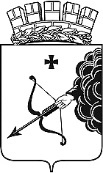 Список победителей и призёров муниципального этапа Олимпиады по астрономии 2016 годаСписок участников школьного этапа Олимпиады по астрономии,  допущенных к участию в муниципальном этапе №ФамилияИмяОтчествоКлассОУ4ДружковСергейАлександрович8КОГОАУ КФМЛ5ОжеговаМаринаАндреевна8КОГОАУ КФМЛ6ПетуховаЕлизаветаИльинична8КОГОАУ КФМЛ7БыковскийСергейЭдуардович9КОГОАУ КФМЛ8ВолянскийДмитрийИльич9КОГОАУ КФМЛ9КоковихинаМаргаритаВладимировна9КОГОАУ КФМЛ10КосыхАлексейЕвгеньевич9КОГОАУ КФМЛ11КохановВячеславКонстантинович9КОГОАУ КФМЛ12МарьинГлебВадимович10КОГОАУ КФМЛ13ПопцоваМарияАлексеевна10КОГОАУ КФМЛ14КузнецоваВалерияАлександровна11КОГОАУ КФМЛ15ОкатьевЯрославЕвгеньевич11КОГОАУ КФМЛ16СанниковИльяИгоревич11КОГОАУ КФМЛ№ФамилияИмяОтчествоКлассСокращенное название ОУ11БрезгинАлександрАндреевич7КОГОАУ КФМЛ12КононовАндрейПетрович7КОГОАУ КФМЛ13ЛеушинаАлисаРомановна7КОГОАУ КФМЛ14МалыхМарияСергеевна7КОГОАУ КФМЛ15ПоповГригорийСергеевич7КОГОАУ КФМЛ16ПрокошевМаксимАндреевич7КОГОАУ КФМЛ17РязановаЕкатеринаВладимировна7КОГОАУ КФМЛ18ХорошавинЯнВладиславович7КОГОАУ КФМЛ19ШулятьевАндрейАлександрович7КОГОАУ КФМЛ20ШумиловВасилийВладимирович7КОГОАУ КФМЛ21ДружковСергейАлександрович8КОГОАУ КФМЛ22ОхорзинаАнастасияСергеевна8КОГОАУ КФМЛ23Алексеев СергейДмитриевич9КОГОАУ КФМЛ24БыковскийСергейЭдуардович9КОГОАУ КФМЛ25Косых АлексейЕвгеньевич9КОГОАУ КФМЛ26РешетниковНикитаАлексеевич9КОГОАУ КФМЛ27РусскихАлександрРоманович9КОГОАУ КФМЛ28ПопцоваМарияАлексеевна10КОГОАУ КФМЛ29Окатьев ЯрославЕвгеньевич11КОГОАУ КФМЛ